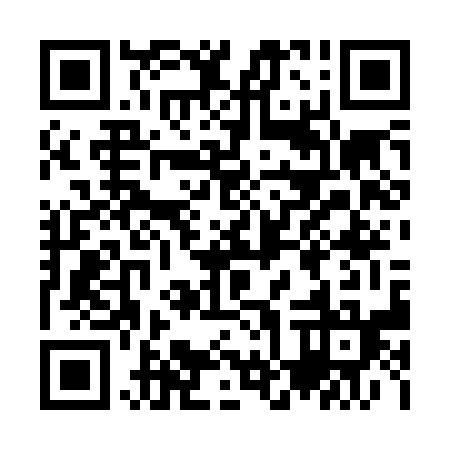 Ramadan times for Amsterdam, North Holland, NetherlandsMon 11 Mar 2024 - Wed 10 Apr 2024High Latitude Method: Angle Based RulePrayer Calculation Method: Muslim World LeagueAsar Calculation Method: HanafiPrayer times provided by https://www.salahtimes.comDateDayFajrSuhurSunriseDhuhrAsrIftarMaghribIsha11Mon5:095:097:0312:504:426:386:388:2612Tue5:075:077:0112:504:436:406:408:2813Wed5:045:046:5912:504:456:426:428:3014Thu5:025:026:5612:494:466:446:448:3215Fri4:594:596:5412:494:486:466:468:3416Sat4:574:576:5212:494:496:476:478:3517Sun4:544:546:4912:494:516:496:498:3718Mon4:514:516:4712:484:526:516:518:3919Tue4:494:496:4412:484:536:536:538:4220Wed4:464:466:4212:484:556:546:548:4421Thu4:434:436:4012:474:566:566:568:4622Fri4:414:416:3712:474:586:586:588:4823Sat4:384:386:3512:474:597:007:008:5024Sun4:354:356:3312:475:007:017:018:5225Mon4:324:326:3012:465:027:037:038:5426Tue4:304:306:2812:465:037:057:058:5627Wed4:274:276:2612:465:047:077:078:5828Thu4:244:246:2312:455:067:087:089:0129Fri4:214:216:2112:455:077:107:109:0330Sat4:184:186:1912:455:087:127:129:0531Sun5:155:157:161:446:108:148:1410:071Mon5:125:127:141:446:118:158:1510:092Tue5:095:097:121:446:128:178:1710:123Wed5:075:077:091:446:138:198:1910:144Thu5:045:047:071:436:158:218:2110:165Fri5:015:017:051:436:168:228:2210:196Sat4:574:577:021:436:178:248:2410:217Sun4:544:547:001:426:188:268:2610:248Mon4:514:516:581:426:208:278:2710:269Tue4:484:486:561:426:218:298:2910:2810Wed4:454:456:531:426:228:318:3110:31